ALL. ACAP. 2619/3 - ES. FIN. 2021CONTRIBUTO PER CORSI DI FORMAZIONE/AGGIORNAMENTO PER DOCENTI DI ITALIANOCONTRIBUTION FOR TRAINING / REFRESHER COURSES FOR ITALIAN LANGUAGE TEACHERSSI PREGA DI COMPILARE IL MODULO IN FORMATO DIGITALE IN OGNI SUA PARTE, PREFERIBILMENTE IN ITALIANO E DI COMPLETARLO CON LA FIRMA, LA DATA E IL TIMBRO DELL’ ISTITUZIONE RICHIEDENTE. Please fill in the form electronically, preferably in Italian. All sections should be completed in full, signed and stamped by the applicant.PARTE RISERVATA ALLE ISTITUZIONI UNIVERSITARIE (ONLY FOR UNIVERSITIES)DENOMINAZIONE DELL’ISTITUZIONE E SEDENAME OF THE UNIVERSITY and COUNTRY…………………………………………………………………………………….…………………………………………………………………………………Istituzione statale	Istituzione privata	Istituzione pubblico-privata	Public University	Private University	Public/Private InstitutionE-mail Dipartimento di Italiano (Email of the Department of Italian Studies)……………………………………………………………………………………………………………………………………………………………………….E-mail Docente di italiano di riferimento (Email of the reference Lecturer of Italian language)……………………………………………………………………………………………………………………………………………………………………….DESCRIZIONE DEL PROGETTO / Project descriptionCORSO DI FORMAZIONE / AGGIORNAMENTO IN PRESENZA:Face-to-face training / refresher courseCORSO DI FORMAZIONE / AGGIORNAMENTO A DISTANZA:E-learning training / refresher courseN.B. Entrambe le tipologie di corsi saranno attivate solo con un numero minimo di 15 partecipanti.NB: Both type of courses may be activated only with a minimum of 15 participants.SI È GIÀ BENEFICIATO DEL CONTRIBUTO IN PASSATO? / Have you ever received a contribution?NO, è la prima richiesta di contributo / NO, this is our first applicationSÌ, si è beneficiato del contributo per n. ……… anni / YES, we have been receiving contributions for n. ……… yearsUltimo contributo ricevuto nel (specificare l’anno):	2020	2019	2018	2017	2016	2015Last contribution receveid in (please specify the year):	2020	2019	2018	2017	2016	2015L’ULTIMO CONTRIBUTO RICEVUTO È STATO UTILIZZATO? / Did you use the last contribution received?SÌ / Yes	NO / NoSE NO, L’IMPORTO INUTILIZZATO È STATO RESTITUITO? / If not, has the unused amount been returned?SÌ / Yes	NO / NoTEMA DEL CORSO / Topic of the course.......................................................................................…………………………..................................................................................................................................................…………………………..................................................................................................................................................…………………………...........................................................SEDE DEL CORSO / Venue of the course.......................................................................................…………………………...........................................................PERIODO DI SVOLGIMENTO DEL CORSO / Period in which the course will be held.......................................................................................…………………………...........................................................DURATA DEL CORSO (N. GG. - N. ORE) / Duration of the course ((no. days, no. hours).......................................................................................…………………………...........................................................NUMERO DI INCONTRI / Number of meetings.......................................................................................…………………………...........................................................ENTE FORMATORE / Training Institution.......................................................................................…………………………...........................................................DIRETTORE DEL CORSO / Course supervisor.......................................................................................…………………………...........................................................NOMI, PROFILO E ISTITUZIONE DI PROVENIENZA DEI FORMATORITrainers’ names and qualifications, Institution they work for:.......................................................................................…………………………..................................................................................................................................................…………………………..................................................................................................................................................…………………………..................................................................................................................................................…………………………..................................................................................................................................................…………………………...........................................................OBIETTIVI E FINALITÀ (MAX. 20 RIGHE) / Objectives and purposes (max. 20 lines).......................................................................................…………………………..................................................................................................................................................…………………………..................................................................................................................................................…………………………..................................................................................................................................................…………………………..................................................................................................................................................…………………………...........................................................PROGRAMMA DEL CORSO (MAX. 30 RIGHE) / Course programme (max. 30 lines).......................................................................................…………………………..................................................................................................................................................…………………………..................................................................................................................................................…………………………..................................................................................................................................................…………………………..................................................................................................................................................…………………………...........................................................NUMERO COMPLESSIVO PREVISTO DEI PARTECIPANTI / Estimated total number of participants.......................................................................................…………………………...........................................................UNIVERSITÀ PER CUI I PARTECIPANTI LAVORANO / Universities for which participants workUniversità/University	……………………………………………………………………………………………………………………………….Università/University	……………………………………………………………………………………………………………………………….Università/University	……………………………………………………………………………………………………………………………….METODOLOGIA DI CONDUZIONE DEL CORSO (MAX. 20 RIGHE)Course methodological approach (max. 20 lines).......................................................................................…………………………..................................................................................................................................................…………………………..................................................................................................................................................…………………………..................................................................................................................................................…………………………..................................................................................................................................................…………………………...........................................................STRUMENTI E MATERIALI CHE VERRANNO UTILIZZATI (MAX. 20 RIGHE)Tools and materials that will be used (max. 20 lines).......................................................................................…………………………..................................................................................................................................................…………………………..................................................................................................................................................…………………………..................................................................................................................................................…………………………..................................................................................................................................................…………………………...........................................................STRUMENTI DI VALUTAZIONE CHE VERRANNO UTILIZZATI (MAX. 20 RIGHE)Assessment tools that will be used (max. 20 lines).......................................................................................…………………………..................................................................................................................................................…………………………..................................................................................................................................................…………………………..................................................................................................................................................…………………………..................................................................................................................................................…………………………...........................................................PREVENTIVO DI SPESA / Cost estimateCOMPENSI DEI FORMATORI / Remuneration of trainersValuta locale / Local currency	……………………………………	EURO (€)	……………………………………SPESE DI VIAGGIO / Travel expensesValuta locale / Local currency	……………………………………	EURO (€)	……………………………………MATERIALE DIDATTICO / Teaching materialsValuta locale / Local currency	……………………………………	EURO (€)	……………………………………SPESE DI SEGRETERIA / Administrative costsValuta locale / Local currency	……………………………………	EURO (€)	……………………………………ALTRO (SPECIFICARE) / Other goods or services (please, specify).......................................................................................…………………………....................................................Valuta locale / Local currency	……………………………………	EURO (€)	……………………………………COSTI TOTALI somma da 1 a 5 / Total costs (sum from 1 to 5)Valuta locale / local currency	……………………………………	EURO (€)	……………………………………DI CUI / of whichCOSTI A CARICO DEL RICHIEDENTE / Costs covered by applicantValuta locale / local currency	……………………………………	EURO (€)	……………………………………CONTRIBUTO RICHIESTO / Total request	EURO ……………………………………Valuta locale / Local currency:	……………………………………Data / Date ……………………………...,	Timbro / Stamp	Il Rettore / Preside	The Dean / Department Head / Headmaster / Principal	(Timbro e firma – stamp and handwritten signature)	______________________________________PARTE RISERVATA ALL’AMBASCIATAIN RELAZIONE ALLA RICHIESTA DI CONTRIBUTO PER CORSI DI FORMAZIONE/AGGIORNAMENTO PER DOCENTI DI ITALIANO OPERANTI NELLE UNIVERSITÀ STRANIERE (CAP. 2619/3 - ES. FIN. 2021) SI ESPRIME PARERE FAVOREVOLE.Motivazioni.......................................................................................…………………………..................................................................................................................................................…………………………..................................................................................................................................................…………………………..................................................................................................................................................…………………………..................................................................................................................................................…………………………...........................................................La presente richiesta di contributo è da considerarsi la numero ………. in ordine di priorità.L’ORDINE DI PAGAMENTO (OP) DOVRÀ ESSERE DISPOSTO IN FAVORE DI:AMBASCIATA D’ITALIA A …………………………………………...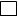 CONSOLATO GENERALE / CONSOLATO D’ITALIA A …………………………………………...	ISTITUTO ITALIANO DI CULTURA DI …………………………………………...SUL SEGUENTE CONTO CORRENTE ATTIVO PER I FINANZIAMENTI MAECI:.......................................................................................…………………………...........................................................VALUTA:	Euro (€)	USD ($)Si dichiara la conformità del presente documento e dei relativi allegati all’originale cartaceo conservato agli atti di questa sede.Data ……………………………...	Timbro tondo	L’Ambasciatore d’Italia	(Firma digitale)N.B. Qualora l’Istituzione abbia già beneficiato di un contributo per corsi di formazione o aggiornamento per docenti di italiano operanti nelle università straniere, in mancanza della relazione finale sull’utilizzo dell’ultimo contributo fruito NON sarà possibile procedere all’assegnazione di un nuovo contributo. Analogamente, qualora l'ultimo contributo ricevuto sia rimasto inutilizzato o sia stato impropriamente utilizzato, in mancanza della restituzione dell'importo NON sarà possibile procedere all’assegnazione di un nuovo contributo. / If the institution has already benefited from a contribution for training or refresher courses for Italian language teachers working for foreign universities, in the absence of the final report on the use of the last contribution received, it will NOT be possible to proceed with the assignment of a new contribution. Likewise, if the last contribution received has remained unused or has been improperly used, in the absence of the refund of the amount it will NOT be possible to proceed with the assignment of a new contribution.